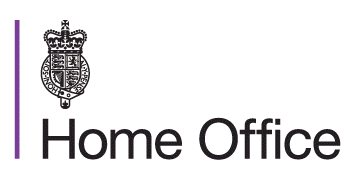 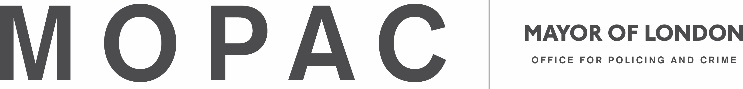 Application for the post ofCOMMISSIONERMetropolitan Police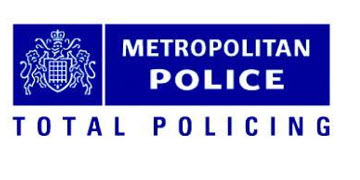 NAME OF APPLICANT: CANDIDATE DECLARATIONSignature: Date: Before completing this application form you are advised to read the instructions for completion (below):The form should be completed in Arial 12 point typeface.You are required to complete all sections of the form. You can increase the space for each question if you require more room. Candidates are requested to be concise.It is imperative that you are open and honest with your answers. Evidence needs to be specific and focused on your personal involvement / experience and actions. The evidence you present should be from within the last three years. However, the Mayor’s Office for Policing and Crime, and the Home Office are prepared to consider significant and relevant achievements beyond that point.  The appropriateness of your application will be determined by the extent that your evidence relates to the competency area being asked about, how thoroughly you respond to the questions asked and how appropriate your examples are in relation to the issues facing the Metropolitan Police.PART ONE: PERSONAL DETAILSPART ONE: PERSONAL DETAILSSurname:Forename:Title (Mr, Mrs, Miss, Ms, Dr, other):Preferred name:Current Force or Organisation:Current or Most Recent Rank:Date of substantive rank:Current job title:Current security level (vetting):Date clearance obtained:Work Address:Correspondence Address (if different):Work Telephone:Mobile Telephone:Preferred email address:Preferred email address:Please provide details of any special arrangements you would require on the day of your assessment (e.g. building access, dietary requirements):Please provide details of any special arrangements you would require on the day of your assessment (e.g. building access, dietary requirements):The Home Office is committed to equality and diversity and welcomes applications from all suitably qualified candidatesThe Home Office is committed to equality and diversity and welcomes applications from all suitably qualified candidatesPART TWO: CAREER HISTORYPART TWO: CAREER HISTORYDetails of previous three posts – most recent Force first:Details of previous three posts – most recent Force first:Current Role Title: Force or Organisation:Date from (mm/yyyy):Date To (mm/yyyy):Brief description of role and responsibilities, including key achievements:Brief description of role and responsibilities, including key achievements:Previous Role Title:Force or Organisation:Force or Organisation:Date From (mm/yyyy):Date To (mm/yyyy):Date To (mm/yyyy):Brief description of role and responsibilities, including key achievements:Brief description of role and responsibilities, including key achievements:Brief description of role and responsibilities, including key achievements:Previous Role Title:Previous Role Title:Force or Organisation:Date From (mm/yyyy):Date From (mm/yyyy):Date To (mm/yyyy):Brief description of role and responsibilities, including key achievements:Brief description of role and responsibilities, including key achievements:Brief description of role and responsibilities, including key achievements:Working backwards, please now complete the rest of your career history; back to your first position in the Police Service.Working backwards, please now complete the rest of your career history; back to your first position in the Police Service.Working backwards, please now complete the rest of your career history; back to your first position in the Police Service.Working backwards, please now complete the rest of your career history; back to your first position in the Police Service.Dates From (mm/yyyy):Dates To (mm/yyyy):Previous Role Title:Force/ Agency/ Organisation:PART THREE: DETAILS OF RELEVANT EDUCATION AND TRAININGPART THREE: DETAILS OF RELEVANT EDUCATION AND TRAININGPART THREE: DETAILS OF RELEVANT EDUCATION AND TRAININGPART THREE: DETAILS OF RELEVANT EDUCATION AND TRAININGPlease list any educational qualifications you consider are relevant to the role for which you are applying.Please list any educational qualifications you consider are relevant to the role for which you are applying.Please list any educational qualifications you consider are relevant to the role for which you are applying.Please list any educational qualifications you consider are relevant to the role for which you are applying.Colleges, university attended or correspondence courses takenDate From (mm/yyyy)Date To (mm/yyyy)Qualifications and grade attainedPlease list any training courses attended that you consider are relevant to the role for which you are applying.Please list any training courses attended that you consider are relevant to the role for which you are applying.Please list any training courses attended that you consider are relevant to the role for which you are applying.Please list any training courses attended that you consider are relevant to the role for which you are applying.Course TitleDate From (mm/yyyy)Date To (mm/yyyy)Summary of course contentPART FOUR – SELF ASSESSMENTIn this section you are asked to provide examples of your performance against the questions set out below.Please describe your experience of using evidence-led policing including your understanding of changing crime and threat patterns in a leadership context, to deliver for, and with the public. Please use specific examples to illustrate your answer and limit your answer to 350 words.Please give an example of having led successful transformational change in a challenging financial climate, being specific about your leadership approach and style. Please limit your answer to 350 words.Please describe how you have led the delivery of effective operational policing to reduce crime, through partnership working. Please use specific examples and limit your answer to 350 words.Please give evidence which describes how, as a leader, you have demonstrated you are committed to respecting and valuing difference and inclusion. Please use specific examples and limit your answer to 350 words.Please describe how you have worked successfully with local and national government, giving specific examples to illustrate your understanding of the wider political, social and economic context. Please limit your answer to 350 words.Please describe how you have displayed and role modelled credible, visible and empowering leadership, using specific examples to illustrate your evidence. Please limit your answer to 350 words.Please give an example of having demonstrated sound ethical judgement in a challenging situation or under pressure, being specific about the circumstances and your decision making process. Please limit your answer to 350 words. Please describe how you have worked with diverse communities to achieve positive outcomes for the public, using specific examples to illustrate your answer. Please limit your answer to 350 words.  Please give evidence, including specific examples, of your commitment to serving the public, protecting the most vulnerable and developing excellent services and support for victims. Please limit your response to 350 words. Please provide any additional information regarding your motivation and suitability for the role, including any further information on how you meet the essential criteria. Please limit your answer to 350 words.PART FIVE: ADDITIONAL INFORMATIONPART FIVE: ADDITIONAL INFORMATIONPlease provide details of two referees, one of whom must be your current Police and Crime Commissioner if you are already of Chief Constable rank in the UK, or equivalent line manager.Please provide details of two referees, one of whom must be your current Police and Crime Commissioner if you are already of Chief Constable rank in the UK, or equivalent line manager.Please give details of any relationships to Members / Officers of the Metropolitan Force, The Mayor’s Office for Policing and Crime or The Home Office. (Answer ‘none’ if no relationship exists).